Барање бр. 2455Колку вкупно финансиски средства имате потрошено по сите основи и поединечно по групи трошоци во врска со кризата ковид-19 од буџетот за 2020 година?Одговор: МТСП во 2020 година има потрошено 208.421.070 денари буџетски средства во врска со кризата Ковид 19.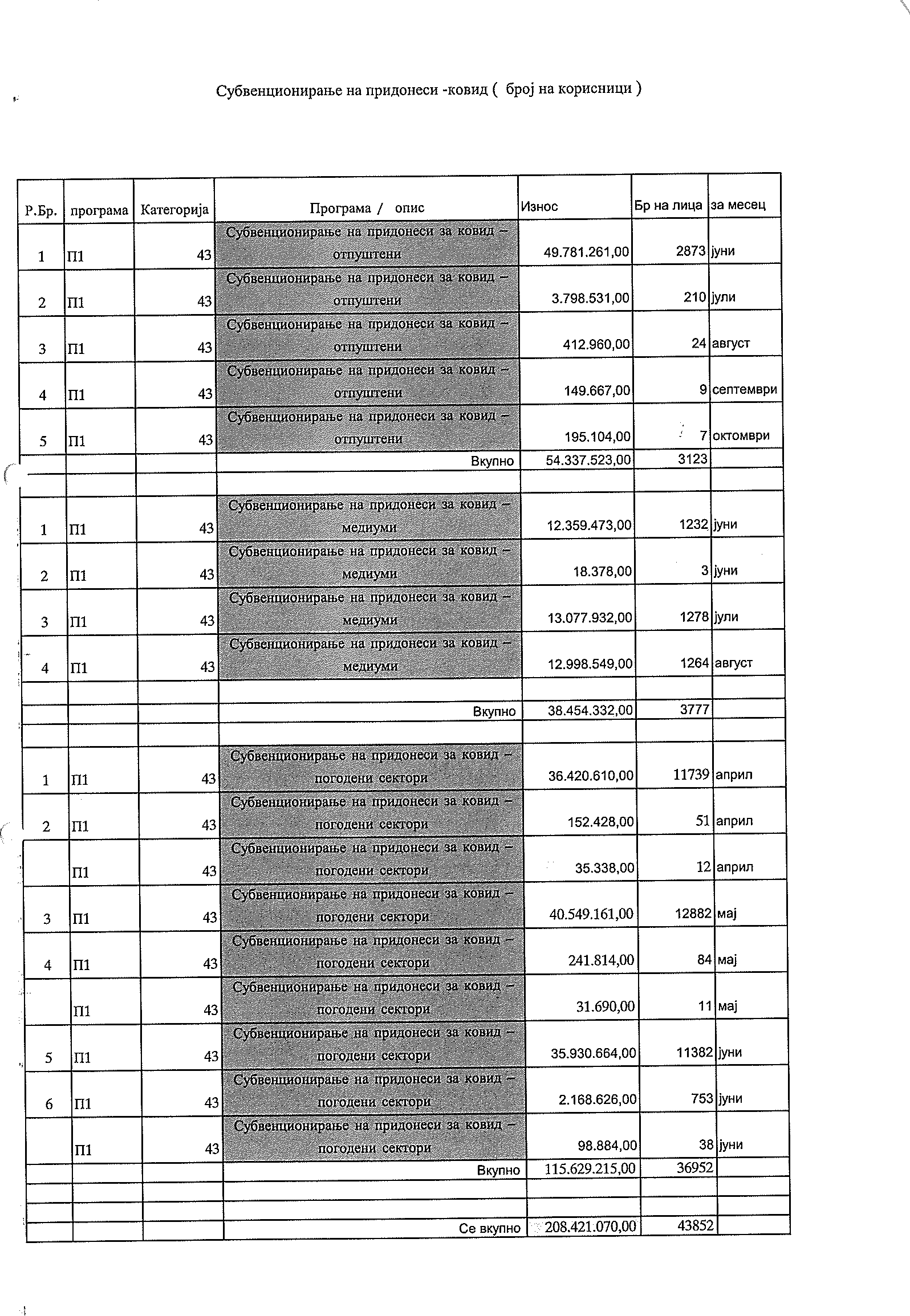 